В соответствии с п.1, ч.1, ст.15 Федерального Закона «Об общих принципах организации местного самоуправления» от 06.10.2003 г. №131-ФЗ п. «б», ч. 5,    ст. 74 Устава муниципального района Богатовский Самарской области, Собрание Представителей муниципального района Богатовский Самарской области  Решило:Статья 1. Утвердить в первом и во втором чтениях  Решение «О внесении изменений и дополнений в Решение Собрания Представителей  муниципального района Богатовский Самарской области № 46 от 24.12.2019 г. « О бюджете муниципального района Богатовский Самарской области на 2020 год и на плановый  период 2021- 2022 гг» (с изменениями от 29.01.2020 г, от 25.03.2020 г, от 27.05.2020г, от 23.06.2020, от 30.06.2020, от 19.08.2020). Статья 2. Внести в Решение Собрания Представителей  муниципального района Богатовский Самарской области № 46 от 24.12.2019 года следующие изменения  и дополнения:1) В статье 1:в пункте 2 сумму доходов «234701» заменить суммой «236596», сумму расходов «238685» заменить суммой  «242592», сумму «4578»  заменить на сумму   «5996».            Статья 3. Приложение №3 изложить в следующей редакции:Распределениебюджетных ассигнований по  целевым  статьям (муниципальным программам муниципального района Богатовский СО и  непрограммным направлениям деятельности), группам и подгруппам  видов  расходов  классификации расходов бюджета  муниципального района  Богатовский  Самарской области  на   2020 год.Статья 5. Приложение №7 изложить в следующей редакции:          Объем  и распределение межбюджетных трансфертов  из бюджета муниципального района Богатовский Самарской областина  2020 год.Статья 6. Приложение №9 изложить в следующей редакции:Источникифинансирования дефицита бюджета  муниципального района Богатовский Самарской области на  2020 годСтатья 6. Опубликовать настоящее Решение в районной газете «Красное Знамя».Статья 7. Настоящее Решение вступает в силу со дня  опубликования.ПредседательСобрания Представителей      муниципального района БогатовскийСамарской области                                                                                      _____________Глава муниципального района БогатовскийСамарской области                                                                                     В.В. ТуркинСидорова 21630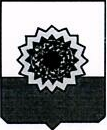 СОБРАНИЕ ПРЕДСТАВИТЕЛЕЙМУНИЦИПАЛЬНОГОРАЙОНА БОГАТОВСКИЙСАМАРСКОЙ ОБЛАСТИРЕШЕНИЕ№          от                                 2020 г«О внесении изменений и дополнений в Решение  Собрания Представителей  муниципального района  Богатовский  Самарской области  № 46 от 24.12.2019 г. «О бюджете  муниципального района Богатовский Самарской области  на 2020 год и на плановый  период  2021-2022 гг.»  (с изменениями от 29.01.2020г, от 25.03.2020 г, от27.05.2020г, от 23.06.2020, от 30.06.2020, от 19.08.2020)Наименование ЦСРВРСумма   т.р.В том  числе за счет обл. и фед. б-в   т.р.                        Муниципальная   программа «Охрана окружающей среды в муниципальном  районе Богатовский СО на 2016-2020 годы »01 000 00000     100Иные закупки товаров, работ и услуг для обеспечения муниципальных нужд01 0 0000000240100Муниципальная    программа  « Обеспечение деятельности образовательных учреждений, за исключением финансового обеспечения образовательного процесса, в муниципальном  районе Богатовский Самарской области на 2018-2022 годы»02 0 000000031583Субсидии автономным учреждениям02 0 000000062031583Муниципальная  программа  «Развитие массовой физической культуры и спорта в муниципальном районе Богатовский СО на 2018-2022 годы »03 0 00000005024Субсидии автономным учреждениям03 0 00000006205024Муниципальная программа «Комплексное развитие систем коммунальной инфраструктуры муниципального района Богатовский Самарской области на период 2017-2026 годы»04 00000000698Иные закупки товаров, работ и услуг для обеспечения муниципальных нужд04 00000000240698Муниципальная программа «Развитие малого и среднего предпринимательства на территории муниципального района Богатовский на 2019-2024гг.»05 0 000000060Иные закупки товаров, работ и услуг для обеспечения муниципальных нужд05 0 000000024060Муниципальная  программа «Поддержка семьи, материнства, отцовства и детства на территории муниципального района Богатовский Самарской области на 2018-2022 годы»06 0 0000000300Иные закупки товаров, работ и услуг для обеспечения муниципальных нужд06 0 0000000240300Муниципальная  программа « Повышение качества оказания услуг на базе многофункционального центра предоставления государственных и муниципальных услуг в муниципальном районе Богатовский Самарской области на 2018-2022 годы»07 0 0000000461156Субсидии бюджетным учреждениям07 0 0000000610461156Муниципальная  программа «Развитие культуры и искусства в муниципальном районе Богатовский Самарской области на 2018-2022 годы »08 0 00000006137315546Субсидии бюджетным учреждениям08 0 0000000610182795396Субсидии автономным учреждениям08 0 00000006204309410150Муниципальная  программа «Реализация молодежной политики и патриотическое воспитание в муниципальном районе Богатовский Самарской области на 2018-2021 годы »09 0 0000000114198Субсидии бюджетным учреждениям09 0 0000000610     1141           98Муниципальная  программа «Поддержка и развитие пассажирских перевозок автомобильным транспортом по внутримуниципальным маршрутам муниципального района Богатовский Самарской области на 2018-2022 годы»10 0 0000000 2100Иные закупки товаров, работ и услуг для обеспечения муниципальных услуг10 0 00000002402100Муниципальная  программа «Обеспечение эффективного функционирования вспомогательных служб деятельности органов местного самоуправления муниципального района Богатовский Самарской области на 2018-2022 годы»11 0 000000010044707Расходы на выплаты персоналу казенных учреждений11 0 00000001105981304Иные закупки товаров, работ и услуг для обеспечения муниципальных услуг11 0 00000002404013401Уплата налогов, сборов и иных платежей11 0 0000000850502Муниципальная программа «Молодой семье - доступное жилье» на 2016-2020 годы12 0 000000019281459Субсидии гражданам на приобретение жилья12 0 000000032019281459Муниципальная  программа «Обеспечение деятельности  Администрации муниципального района  Богатовский Самарской области на 2018-2022 годы»13 0 0000000293944498Расходы на выплаты персоналу  государственных (муниципальных) органов13 0 0000000120272884244Иные закупки товаров, работ и услуг для обеспечения муниципальных услуг13 0 00000002402087254Уплата налогов, сборов и иных платежей13 0 0000000850        3Муниципальная  программа «Совершенствование и развитие гражданской обороны, защиты населения и территорий от чрезвычайных ситуаций природного и техногенного характера на территории муниципального района Богатовский Самарской области на 2020-2026 годы» 14 0 000000073Иные закупки товаров, работ и услуг для обеспечения муниципальных нужд14 0 000000024073Муниципальная программа «Обеспечение эффективного осуществления отдельных государственных полномочий по социальной поддержке населения на 2020-2025 годы »16 0 000000049834617Расходы на выплаты персоналу казенных учреждений16 0 000000011018831746Иные закупки товаров, работ и услуг для обеспечения муниципальных нужд16 0 000000024031002871Муниципальная программа развития сельского хозяйства и регулирования рынков сельскохозяйственной продукции, сырья и продовольствия муниципального района Богатовский Самарской области на 2013-2020 годы18 0 00000001271112711Субсидии юридическим лицам18 0 00000008101266812668Иные закупки товаров, работ и услуг для обеспечения муниципальных нужд18 0 00000002404343Муниципальная программа «Комплексное развитие сельских территорий муниципального района Богатовский Самарской области на 2020-2025 годы»19 0 00000001100010450Муниципальная программа «Комплексное развитие сельских территорий муниципального района Богатовский Самарской области на 2020-2025 годы»19 0 00000002401100010450Муниципальная  программа «Совершенствование управления муниципальными финансами и развитие межбюджетных отношений в муниципальном районе Богатовский Самарской области на 2020-2025 годы»20 00000000    17778394Дотации20 0 0000000510   13394394Иные межбюджетные трансферты20 0 00000005404384Муниципальная программа «Обеспечение жильем детей-сирот и детей, оставшихся без попечения родителей на территории муниципального района Богатовский Самарской области на 2018-2022годы»23 0 000000084238407Бюджетные инвестиции в объекты государственной собственности23 0000000041084238407Муниципальная программа «Обеспечение жильем ветеранов Великой Отечественной войны 1941-1945 годов и проведение мероприятий, направленных на улучшение условий их проживания  на 2018-2022 годы»24 0000000066006577Публичные нормативные социальные выплаты гражданам24 0000000031066006577Муниципальная программа «Повышение безопасности дорожного движения на территории муниципального района Богатовский Самарской области на 2019-2023 годы»25 0000000016463Иные закупки товаров, работ и услуг для обеспечения муниципальных нужд25 0000000024016463Муниципальная программа «Формирование современной городской среды в муниципальном районе Богатовский Самарской области на 2018-2022 годы»26 0000000085808115Иные закупки товаров, работ и услуг для обеспечения муниципальных нужд26 0000000024085808115Муниципальная программа «Управление имуществом муниципального района Богатовский Самарской области на 2020-2025 гг»28 00000000333Иные закупки товаров, работ и услуг для обеспечения муниципальных нужд28 00000000240333Непрограммные  направления расходов районного бюджета50 0 000000072921498Непрограммные  направления расходов районного бюджета в области общегосударственных вопросов50 1 0000000569912Расходы на выплаты персоналу казенных учреждений50 1 0000000110375Иные закупки товаров, работ и услуг для обеспечения муниципальных нужд50 10000000240271212Иные выплаты населению50 10000000360170Субсидии бюджетным учреждениям 50 1 00000006101218Резервные средства50 1 00000008701224Непрограммные направления расходов районного бюджета в области образования50 2000000012681268Иные закупки товаров, работ и услуг для обеспечения муниципальных нужд50 2000000024012681268Непрограммные  направления расходов районного бюджета в области общегосударственных вопросов50 80000000325325Иные закупки товаров, работ и услуг для обеспечения муниципальных нужд50 80000000240325325ИТОГО242592        75240          Статья 4.  Приложение №5 изложить в следующей редакции:Ведомственная структура  расходов  бюджета муниципального района  Богатовский  Самарской   области на 2020  год.          Статья 4.  Приложение №5 изложить в следующей редакции:Ведомственная структура  расходов  бюджета муниципального района  Богатовский  Самарской   области на 2020  год.          Статья 4.  Приложение №5 изложить в следующей редакции:Ведомственная структура  расходов  бюджета муниципального района  Богатовский  Самарской   области на 2020  год.          Статья 4.  Приложение №5 изложить в следующей редакции:Ведомственная структура  расходов  бюджета муниципального района  Богатовский  Самарской   области на 2020  год.          Статья 4.  Приложение №5 изложить в следующей редакции:Ведомственная структура  расходов  бюджета муниципального района  Богатовский  Самарской   области на 2020  год.КодНаименование главного распорядителя средств районного бюджета (направления расходов)РПРЦСРВРСуммат.р.В том  числе за счет обл. и фед. б-вт.р.913Муниципальное казенное учреждение Администрация   муниципального района Богатовский Самарской областиОбщегосударственные вопросы0100  450072129Функционирование высшего должностного лица субъекта РФ и муниципального образования0102  1252Муниципальная  программа «Обеспечение деятельности Администрации муниципального района  Богатовский Самарской области на 2018-2022 годы»010213 0 0000000   1252Расходы на выплаты персоналу казенных учреждений010213 0 0000000120   1252Функционирование Правительства РФ, высших исполнительных органов государственной власти субъектов РФ, местных администраций010425528  1884Муниципальная  программа « Обеспечение деятельности Администрации муниципального района  Богатовский Самарской области на 2018-2022 годы»010413 0 0000000 25528  1884Расходы на выплаты персоналу государственных (муниципальных) органов010413 0 0000000120 23528 1737Иные закупки товаров, работ и услуг для обеспечения муниципальных услуг010413 0 0000000240    1981 147Уплата налогов, сборов и иных платежей010413 00000000850       19Судебная система0105       12   12Непрограммные  направления расходов районного бюджета в области общегосударственных вопросов01055010000000       12   12Иные закупки товаров, работ и услуг для обеспечения муниципальных нужд01055010000000240       12   12Резервные фонды0111    1224Непрограммные  направления расходов районного бюджета011150 0 0000000    1224Непрограммные  направления расходов районного бюджета в области общегосударственных вопросов011150 10000000    1224Резервные средства011150 1 0000000870    1224Другие общегосударственные вопросы0113 16991177Муниципальная программа «Развитие малого и среднего предпринимательства на территории муниципального района Богатовский Самарской области на 2019-2024 годы»011305 0 0000000     60Иные закупки товаров, работ и услуг для обеспечения муниципальных нужд011305 0 0000000240     60Непрограммные направления расходов районного бюджета011350 0 0000000 3142Непрограммные направления расходов районного бюджета в области общегосударственных вопросов011350 1 0000000  3142Расходы на выплаты персоналу казенных учреждений011350 1 0000000110     375Иные закупки товаров, работ и услуг для обеспечения муниципальных нужд011350 1 0000000240    1390Иные выплаты населению011350 1 0000000360    160Субсидии бюджетным учреждениям 011350 1 0000000610   1217Исполнение судебных актов0113501 0000000830Уплата налогов, сборов и иных платежей011350 1 0000000850Муниципальная  программа «Повышение качества оказания услуг на базе многофункционального центра предоставления государственных и муниципальных услуг в муниципальном районе Богатовский Самарской области на 2018-2022 годы011307 0 0000000   461156Субсидии бюджетным учреждениям 011307 0 0000000610 461156Муниципальная  программа «Обеспечение эффективного функционирования вспомогательных служб деятельности органов местного самоуправления муниципального района Богатовский Самарской области на 2018-2022 годы»011311 0 0000000 8843177Расходы на выплаты персоналу казенных учреждений011311 0 00000001105446Иные закупки товаров, работ и услуг для обеспечения муниципальных нужд011311 0 00000002403349177Уплата налогов, сборов и иных платежей011311 0 0000000850  48Муниципальная программа «Управление имуществом муниципального района Богатовский Самарской области на 2020-2025 гг»011328 00000000333Иные закупки товаров, работ и услуг для обеспечения муниципальных нужд011328 00000000240333Национальная безопасность и правоохранительная деятельность0300     83Защита населения и территории от чрезвычайных ситуаций природного и техногенного характера, гражданская оборона0309     83Муниципальная  программа  «Совершенствование и развитие гражданской обороны, защиты населения и территорий от чрезвычайных ситуаций природного и техногенного характера на территории муниципального района Богатовский Самарской области на 2020-2026 годы»030914 0 0000000      83Иные закупки товаров, работ и услуг для обеспечения муниципальных нужд030914 0 0000000240    83Национальная экономика0400 35416  16180Сельское хозяйство0405 16853  16180Муниципальная  программа « Обеспечение деятельности Администрации муниципального района  Богатовский Самарской области на 2018-2022 годы»040513 0 0000000  2614   2614Расходы на выплаты персоналу государственных (муниципальных) органов040513 0 00000001202508    2508Иные закупки товаров, работ и услуг для обеспечения муниципальных нужд040513 0 0000000240106     106Муниципальная  программа «Обеспечение эффективного функционирования вспомогательных служб деятельности органов местного самоуправления муниципального района Богатовский Самарской области на 2018-2022 годы»040511 0 0000000  1201    530Расходы на выплаты персоналу казенных учреждений040511 0 0000000110535    308Иные закупки товаров, работ и услуг для обеспечения муниципальных нужд040511 0 0000000240664    220Уплата налогов, сборов и иных платежей040511 0 00000008502      2Муниципальная программа развития сельского хозяйства и регулирования рынков сельскохозяйственной продукции, сырья и продовольствия муниципального района Богатовский Самарской области на 2013-2020 годы040518 0 000000012711 12711Субсидии юридическим лицам040518 0000000081012668  12668Иные закупки товаров, работ и услуг для обеспечения муниципальных нужд040518 00000000  24043   43Непрограммные направления расходов районного бюджета в области  сельского хозяйства04055080000000325 325Иные закупки товаров, работ и услуг для обеспечения муниципальных нужд04055080000000240325 325Транспорт0408   2100Муниципальная  программа « Поддержка и развитие пассажирских перевозок автомобильным транспортом по внутримуниципальным маршрутам муниципального района Богатовский Самарской области на 2018-2022 годы»040810 0 0000000                    2100Иные закупки товаров, работ и услуг для обеспечения муниципальных нужд040810 0 0000000240 2100Дорожное хозяйство0409  16463Муниципальная программа «Повышение безопасности дорожного движения на территории муниципального района Богатовский Самарской области на 2019-2023 годы»04092500000000  16463Иные закупки товаров, работ и услуг для обеспечения муниципальных нужд04092500000000240 16463Жилищно-коммунальное хозяйство0500  2636723961Жилищное хозяйство0501   16Муниципальная программа «Обеспечение жильем детей-сирот и детей, оставшихся без попечения родителей на территории муниципального района Богатовский Самарской области на 2018-2022 годы»05012300000000   16Иные закупки товаров, работ и услуг для обеспечения муниципальных нужд05012300000000240    16Коммунальное хозяйство0502 1197610450Муниципальная программа «Комплексное развитие систем коммунальной инфраструктуры муниципального района Богатовский Самарской области на период 2017-2026 годы»05020400000000   698Иные закупки товаров, работ и услуг для обеспечения муниципальных нужд0502240   698Муниципальная программа «Комплексное развитие сельских территорий муниципального района Богатовский Самарской области на 2020-2025 годы»05021900000000  1045010450Иные закупки товаров, работ и услуг для обеспечения муниципальных нужд05021900000000240 1045010450Непрограммные направления расходов районного бюджета в области общегосударственных вопросов05025010000000    828Иные закупки товаров, работ и услуг для обеспечения муниципальных нужд05025010000000240    828Благоустройство0503 1437613511Муниципальная  программа «Развитие культуры и искусства в муниципальном районе Богатовский Самарской области на 2018-2022 годы»05030800000000    57965396Субсидии бюджетным учреждениям05030800000000610   57965396Муниципальная программа «Формирование современной городской среды в муниципальном районе Богатовский Самарской области на 2018-2022 годы»05032600000000    85808115Иные закупки товаров, работ и услуг для обеспечения муниципальных нужд05032600000000240    85808115Охрана окружающей среды0600   100Другие вопросы в области  охраны окружающей среды0605   100Муниципальная   программа «Охрана окружающей среды в муниципальном  районе Богатовский СО на 2016-2020 годы»060501 000 00000    100Иные закупки товаров, работ и услуг для обеспечения муниципальных нужд060501 0 0000000 240    100Образование0700385641366Начальное профессиональное образование07034572Муниципальная  программа «Развитие культуры и искусства в муниципальном районе Богатовский Самарской области на 2018-2022 годы»070308 0 00000004572Субсидии бюджетным учреждениям 070308 0 0000000  610   4572Молодежная политика и оздоровление детей0707   24091413Муниципальная  программа «Реализация молодежной политики и патриотическое воспитание в муниципальном районе Богатовский Самарской области на 2018-2021 годы»070709 0 0000000    1141145Субсидии бюджетным учреждениям 070709 0 0000000  610    1141145 Непрограммные направления расходов районного бюджета в области образования070750 20000000    12681268Иные закупки товаров, работ и услуг для обеспечения муниципальных нужд070750 20000000 240    12681268Другие вопросы в области образования0709 31583Муниципальная    программа  « Обеспечение деятельности образовательных учреждений, за исключением финансового обеспечения образовательного процесса, в муниципальном  районе Богатовский Самарской области на 2018-2022 годы»070902 0 0000000 31583Субсидии автономным учреждениям 070902 0 0000000620 31583Культура и кинематография0800 5200410150Культура0801 5200410150Муниципальная  программа «Развитие культуры и искусства в муниципальном районе Богатовский Самарской области на 2018-2022 годы»080108 0 0000000 52004   10150Субсидии бюджетным учреждениям080108 0 00000006107910Субсидии автономным учреждениям080108 0 000000062044094 10150Социальная политика100022252 21060Социальное обеспечение населения1003 66056577Муниципальная программа «Обеспечение жильем ветеранов Великой Отечественной войны 1941-1945 годов и проведение мероприятий, направленных на улучшение условий их проживания  на 2018-2022 годы»10032400000000 66056577Публичные нормативные социальные выплаты гражданам1003240000000031066056577Охрана семьи и детства10041295512486Муниципальная программа «Молодой семье - доступное жилье» на 2016-2020 годы100412 00000000  19281459Субсидии гражданам на приобретение жилья100412 00000000320  19281459Муниципальная программа «Обеспечение эффективного осуществления отдельных государственных полномочий по социальной поддержке  населения на 2020-2025 годы»100416 0 0000000  2620  2620Иные закупки товаров, работ и услуг для обеспечения муниципальных нужд100416 0 0000000240  2620  2620Муниципальная программа «Обеспечение жильем детей-сирот и детей, оставшихся без попечения родителей на территории муниципального района Богатовский Самарской области на 2018-2022 годы»100423 00000000    8407  8407Бюджетные инвестиции в объекты государственной собственности100423 00000000410   8407   8407Другие вопросы  в области социальной политики1006   26931997Муниципальная программа «Обеспечение эффективного осуществления отдельных государственных полномочий по социальной поддержке  населения на 2020-2025 годы»100616 00000000    23831997Расходы на выплаты персоналу казенных учреждений100616 0 0000000110   19281746Иные закупки товаров, работ и услуг для обеспечения муниципальных нужд100616 0 0000000240   455 251Уплата налогов, сборов и иных платежей100616 0 0000000850Муниципальная  программа «  Поддержка семьи, материнства, отцовства и детства на территории муниципального района Богатовский Самарской области на 2018-2022 годы»100606 0 0000000  300Иные закупки товаров, работ и услуг для обеспечения муниципальных нужд100606 0 0000000240   300Непрограммные направления расходов районного бюджета в области общегосударственных вопросов10065010000000    10Иные выплаты населению10065010000000360    10Физическая культура и спорт1100 5024Физическая культура1101 5024Муниципальная  программа  «Развитие массовой физической культуры и спорта в муниципальном районе Богатовский Самарской области на 2018-2022 годы»»110103 0 0000000  5024Субсидии автономным учреждениям 110103 0 0000000620  5024Межбюджетные трансферты1400 17778394Дотации на выравнивание бюджетной обеспеченности субъектов РФ и муниципальных образований1401 6394 394Муниципальная программа «Совершенствование управления муниципальными финансами и развитие межбюджетных отношений в муниципальном районе Богатовский Самарской области на 2020-2025 годы140120 0 0000000 6394394Дотации140120 0 0000000510 6394394Иные дотации1402 11384Муниципальная программа «Совершенствование управления муниципальными финансами и развитие межбюджетных отношений в муниципальном районе Богатовский Самарской области на 2020-2025 годы140220 0 0000000 11384Иные межбюджетные трансферты140220 0 0000000540  11384ИТОГО24259275240Наименование сельских поселенийДотации на выравнивание бюджетной обеспеченности поселений т.р.Дотации на выравнивание бюджетной обеспеченности поселений т. р. (за счет субвенций из областного бюджета)Прочие дотациит.р.Дотации на сбалансированность(прочие дотации)т.р.ИТОГОСельское поселение Арзамасцевка452467338172048Сельское поселение Богатое31642073610367510656Сельское поселение Виловатое101747 08461910Сельское поселение Максимовка 04541795881Сельское поселение Печинено          13674908672283Итого 60003944384700017778КодАдминистратораКод бюджетной классификацииНаименование источникаСумма (тыс. руб.)91301000000000000000Источники внутреннего финансирования дефицитов бюджетов        599691301020000000000000Кредиты от кредитных организаций           -91301020000000000700Получение кредитов от кредитных организаций в валюте РФ           -91301020000050000710Получение кредитов от кредитных организаций бюджетами муниципальных районов в валюте РФ           -91301020000000000800Погашение кредитов, предоставленных кредитными организациями в валюте РФ          -91301020000050000810Погашение бюджетом муниципального района кредитов от кредитных организаций в валюте РФ         -91301030000000000000Бюджетные кредиты от других бюджетов91301030000000000700Получение бюджетных кредитов от других бюджетов бюджетной системы РФ в валюте РФ91301030000050000710Получение бюджетных кредитов муниципальными районами от других бюджетов бюджетной системы РФ в валюте РФ91301030000000000800Погашение бюджетных кредитов полученных от других бюджетов бюджетной системы РФ в валюте РФ91301030000050000810Погашение бюджетами муниципальных районов кредитов от других  бюджетов бюджетной системы РФ в валюте РФ91301050000000000000Изменение остатков средств на счетах по учету  средств бюджета      584591301050000000000500Увеличение остатков средств бюджетов    -23674791301050200000000500Увеличение прочих остатков средств бюджетов    -23674791301050201000000510Увеличение прочих остатков денежных средств бюджетов    -23674791301050201050000510Увеличение прочих остатков денежных средств бюджетов муниципальных районов    -23674791301050000000000600Уменьшение остатков средств бюджетов     24259291301050200000000600Уменьшение прочих остатков средств бюджетов     24259291301050201000000610Уменьшение прочих остатков денежных средств бюджетов     24259291301050201050000610Уменьшение прочих остатков денежных средств бюджетов муниципальных районов     24259291301060500000000000Бюджетные кредиты, предоставленные внутри страны в валюте РФ         15191301060500000000600Возврат бюджетных кредитов, предоставленных внутри страны в валюте РФ         15191301060501050000640Возврат бюджетных кредитов, предоставленных юридическим лицам из бюджета муниципального района  в валюте РФ          151